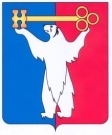 АДМИНИСТРАЦИЯ ГОРОДА НОРИЛЬСКАКРАСНОЯРСКОГО КРАЯРАСПОРЯЖЕНИЕ22.12.2023	г.Норильск	№ 8360О предоставлении разрешения на условно разрешенный вид использования земельного участка По результатам рассмотрения заявления муниципального казенного учреждения «Управление автомобильных дорог города Норильска» (далее - МКУ «Норильскавтодор») от 11.12.2023 № 380-2732 (вх. 190/1636 от 12.12.2023) о предоставлении разрешения на условно разрешенный вид использования земельного участка «автомобильный транспорт», в соответствии с требованиями частей 1, 11 статьи 39 Градостроительного кодекса Российской Федерации, Федерального закона от 25.10.2001 № 137-ФЗ «О введении в действие Земельного кодекса Российской Федерации», Правил землепользования и застройки  муниципального образования город Норильск, утвержденных решением    Норильского    городского   Совета   депутатов от  10.11.2009  № 22-533 (далее – Правила), учитывая, что условно разрешенный вид использования земельного участка «автомобильный транспорт» включен в градостроительный регламент территориальной зоны производственных объектов (ПП) Правил в установленном для внесения изменений в Правила порядке после проведения публичных слушаний по инициативе заявителя, на основании рекомендаций Комиссии по землепользованию  и  застройке  муниципального  образования  город Норильск,1. Предоставить разрешение на условно разрешенный вид использования земельного участка «автомобильный транспорт» в отношении земельного участка с условным номером 24:55:0404003:ЗУ1, расположенного в территориальной зоне производственных объектов (ПП) по адресу: Российская Федерация, Красноярский край, городской округ город Норильск, улица Нансена, земельный участок № 126А.2.  	Управлению по градостроительству и землепользованию Администрации города Норильска направить копию настоящего распоряжения в адрес                               МКУ «Норильскавтодор» в установленный срок.3. 	Опубликовать настоящее распоряжение в газете «Заполярная правда» и разместить его на официальном сайте муниципального образования город Норильск.4. 		Контроль исполнения пункта 2 настоящего распоряжения возложить на заместителя Главы города Норильска по земельно-имущественным отношениям и развитию предпринимательства.Глава города Норильска	                                                             		   Д.В. Карасев